Publicado en  el 17/12/2013 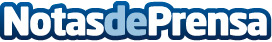 Xbox One o PS4, cuál me comproLa última generación de consolas de Microsoft y Sony acaba de llegar. Optar por la PS4 o la Xbox One es cuestión de preferencias pues ambas ofrecen grandes prestaciones. Nuestro consejo es que esperes: las dos son caras y la PS3 y la Xbox 360 aún pueden darte mucho juego.Datos de contacto:OCUNota de prensa publicada en: https://www.notasdeprensa.es/xbox-one-o-ps4-cual-me-compro Categorias: Juegos http://www.notasdeprensa.es